ДизайнКомпания "Арт-Прогресс" предлагает Вам воспользоватьс услугами наших дизайнеров.Наши специалисты разработают для Вас дизайн любой сложности от дизайна визитки до 3D моделирования.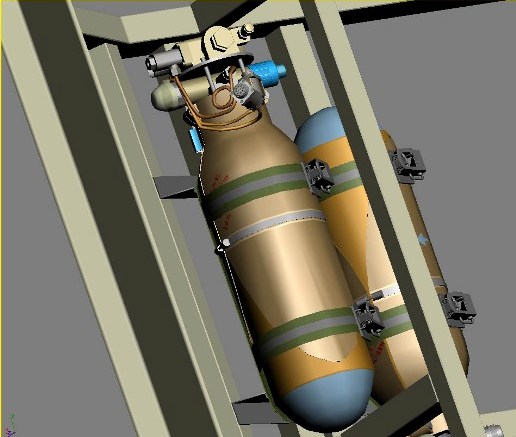 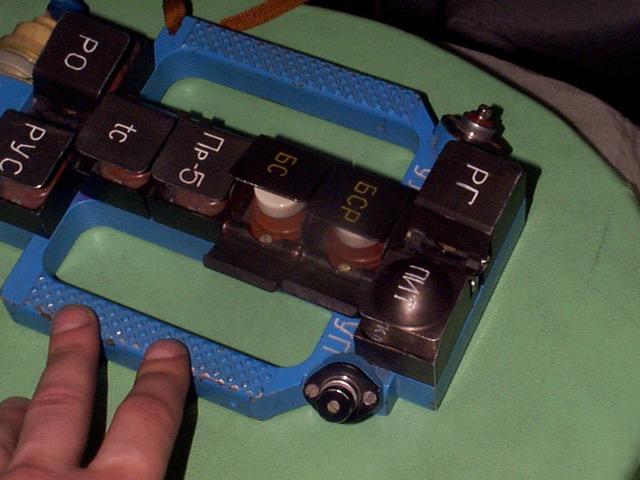 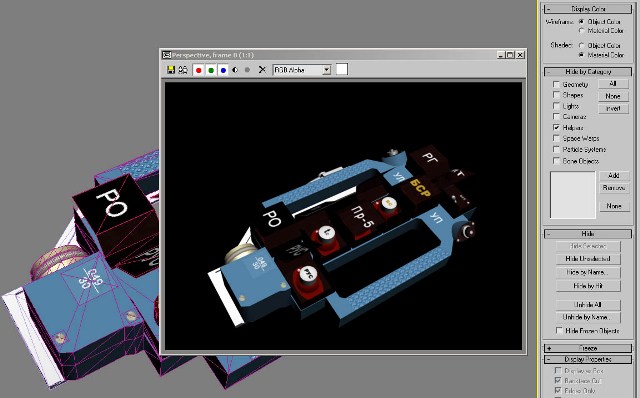 